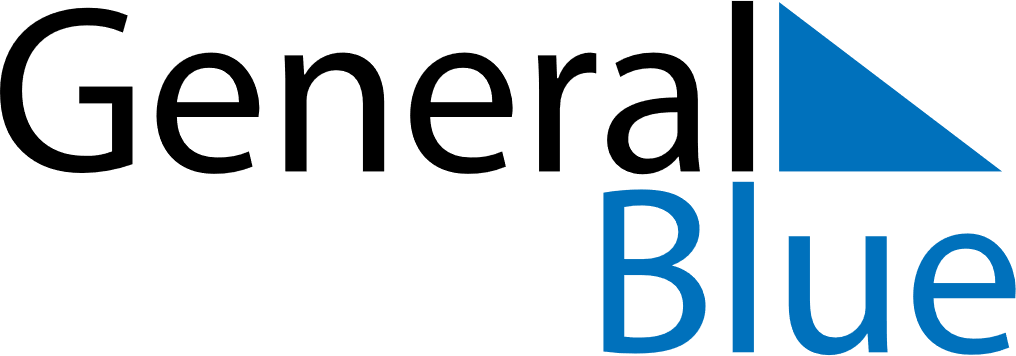 May 2022May 2022May 2022PolandPolandSundayMondayTuesdayWednesdayThursdayFridaySaturday1234567Labour DayConstitution Day8910111213141516171819202122232425262728Mother’s Day293031